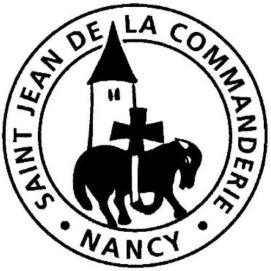 19 novembre 201733ème dimanche du Temps ordinaire  AJournée mondiale des Pauvres    Journée nationale du Secours Catholique« Seigneur, tu m’as confié cinq talents » Aujourd’hui encore, la parole de Dieu nous tourne vers le retour du Seigneur. Elle évoque la fin des temps, non pour nous effrayer mais pour réveiller notre vigilance et faire de nous des chrétiens debout : debout dans la lumière, solides dans la foi.Alors, prenons cette Parole au sérieux. Qu’elle soit lumière pour nos pas, qu’elle nous aide à tenir bon dans les épreuves et à vivre déjà du bonheur promis. CHANT D’ENTREEA ce monde que tu fais  Couplets impairs : « Donne un cœur de chair,… »Couplets pairs : « Envoie ton Esprit, … »1.	A ce monde que tu fais chaque jour avec tendresse,Donne un cœur de chair, donne un cœur nouveau !A ce monde où tu voudrais plus de joie, moins de détresse,Donne un cœur de chair, donne un cœur nouveau !A ce monde qui renaît s’il a foi en ta promesse,Donne un cœur de chair, donne un cœur nouveau !  R/R/	Viennent les cieux nouveaux et la nouvelle terre 		 	               que ta bonté nous donnera !Viennent les cieux nouveaux et la nouvelle terre 				        où la justice habitera.2.	 Sur les hommes qu’il t’a plus de créer à ton image,Envoie ton Esprit, un esprit nouveau !Sur les hommes que l’on tue pour leur peau ou leur visage,Envoie ton Esprit, un esprit nouveau !Sur les hommes qui n’ont plus qu’à se taire sous l’outrage,Envoie ton Esprit, un esprit nouveau ! R/3.	A ce monde traversé par la haine et la violence,	Donne un cœur de chair, donne un cœur nouveau !A ce monde ravagé par la guerre et la souffrance, 			donne un cœur de chair, donne un cœur nouveau !A ce monde séparé de ses sources d’espérance, 				donne un cœur de chair, donne un cœur nouveau ! R/4.	Sur les hommes de ce temps que révolte la misère,				 Envoie ton Esprit, un Esprit nouveau !
Sur les hommes que tu prends dans le feu de la prière, 			Envoie ton Esprit, un Esprit nouveau !
Sur les hommes que tu rends fraternels et solidaires, 			Envoie ton Esprit, un Esprit nouveau ! R/1ère Lecture : Pr 31, 10-13. 19-20.30-31Avec les derniers mots du Livre des Proverbes, l’auteur donne le secret du bonheur. C’est ce que chante le psaume 127 : le vrai bonheur, c’est celui qui nous vient du Seigneur.Psaume 127Heureux qui craint le Seigneur !Heureux qui craint le SeigneurEt marche selon ses voies !Tu te nourriras du travail de tes mains :Heureux es-tu ! A toi, le bonheur !Ta femme sera dans ta maisonComme une vigne généreuse,Et tes fils, autour de la table,Comme des plants d’olivier.Voilà comment sera béniL’homme qui craint le Seigneur.De Sion, que le Seigneur te bénisse !Tu trouveras le bonheur de Jérusalem tous les jours de ta vie.2ème Lecture : 1 Th 5, 1-6Jésus Christ ressuscité ouvre des temps nouveaux. Mais qu’en est-il de sa venue « dans sa gloire » ? Cela nous inquiète-il ? Pour St Paul, cela fait partie du secret de Dieu. Ecoutons-le.Évangile : Mt 25, 14-30Alléluia. Alléluia.	Demeurez en moi, comme moi en vous,	dit le Seigneur ;	celui qui demeure en moi porte beaucoup de fruit.Alléluia.C’est au titre du « sacerdoce baptismal » que les fidèles présentent leurs demandes dans la « prière universelle ». Il s’agit ainsi d’un des « talents » conférés par le baptême.Prière UniverselleFrères et sœurs, en cette Journée mondiale des Pauvres, unis aux prières du pape François, faisons monter vers Dieu nos prières et supplications pour tous les hommes.Pour notre Eglise. Qu’elle soit une Eglise pauvre et amie des pauvres ; une Eglise en mesure de vaincre dans la patience et la charité, les afflictions et les difficultés qui lui viennent à la fois du dehors et du dedans, Dieu notre Père, nous te prions. R/R/ Ô Seigneur, envoie ton Esprit qui renouvelle la face de la terre.Pour les membres du Secours Catholique et de toutes les associations caritatives. Que chacun de leurs gestes de générosité, de partage, d’écoute, porte son fruit de consolation, Dieu notre Père, nous te prions. R/Pour tous les jeunes. Qu’ils discernent avec bonheur les talents qui leur sont confiés et qu’ils avancent sereinement dans la voie qui leur permettra de s’épanouir au service de tous, Dieu notre père, nous te prions. R/Pour nous-mêmes et notre Communauté. Que nous ayons toujours à cœur de tendre la main aux pauvres, de les rencontrer, de les regarder dans les yeux, de les embrasser, pour leur faire sentir la chaleur de l’amour qui rompt le cercle de la solitude, Dieu notre Père, nous te prions. R/Dieu notre Père, toi qui aimes tous tes enfants, écoute nos suppliques et exauce nos prières, toi qui règnes pour les siècles des siècles. – Amen.COMMUNIONTu es le Pauvre  H 73Tu es le Pauvre, Seigneur Jésus. En toi, la gloire éternelle de Dieu.Tu es le pauvre partout dans le monde.
Que nos regards contemplent ta pauvreté.
Tu es celui que partout l’on repousse.
A ton amour, Seigneur, il est invité.
Tu es celui qui subit l’injustice,
Tu es celui que tous ont abandonné.
Tu es le pauvre courbé sous la peine,
Tu es celui qui souffre de nos péchés.
A tous les pauvres la bonne nouvelle :
La joie de Dieu peut naître en leur pauvreté.
Quand cela sembledifficile,souviens-toique nous ne sommes pas appelés à réussir,mais à être fidèles.Sainte Teresa de Calcutta (1910-1997) 